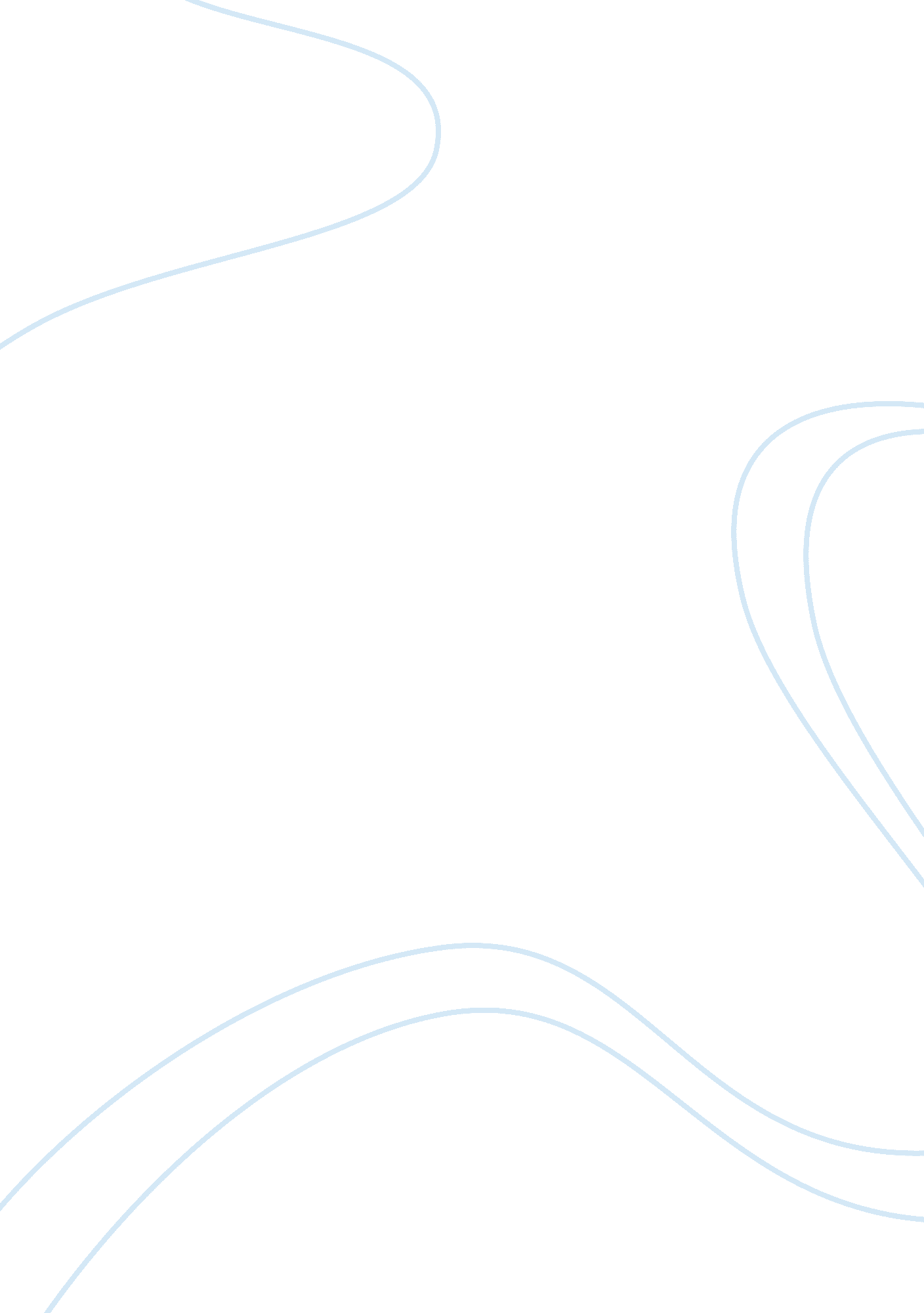 Enfj - extraverted intuitive feeling judgingPsychology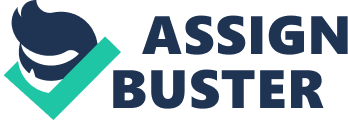 Your full November 22, ENFJ result I agree with the personality type as identified by ENFJ. Iam recognized as an ENFJ. I am a smooth talking persuader. I have the strength to motivate people even if they have not prepared their minds initially. I have the intuition to present my ideas expressively while understanding other people’s views and perspectives. This makes me a charismatic leader with the strength to inspire others to follow me. I can say what is right according to the situation while being concerned and imaginative. I can feel other’s opinions. I am often well-liked. These qualities will make me a good leader. I can work individually and also in groups. However, I am likely to get depressed and stressed out at times and may become irritable when I face resistance against the implementation of my ideas. This is my weakness according to ENFJ. I become very personal with the conflicting person which is the weakness that I want to remove from my personality. I need to control myself in taking grudges against objecting persons. Overall, my personality is very appealing to both the genders and they look for me to get support in their decisions because I make them feel important and considered, and I feel it important to keep harmony within relationships. 
I also agree with the career choices ENFJ suggested for my personality type. I have been suggested to pursue writing, arts, psychology and teaching. I already know that I enjoy these fields a lot and when I will put all my leadership qualities in these careers, I am sure that I will excel in whatever of these fields I choose as career. 